MAINTENANCE AND REPAIR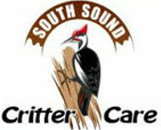 Position Description – Maintenance of the facility and general upkeep. This position helps keep our center working and functional. The people completing these tasks will help complete general upkeep, basic handy-man tasks, repairing items around the center and overall keeping the center maintained.  We are open 365 days a year and our animals need care every day, so dependability is a must.  We do recognize that “life happens” but ask that our volunteers work their assigned shift, whenever possible.  Many hands make the work lighter for everyone.  